Министерство образования Красноярского краяКраевое государственное бюджетное образовательное учреждениеДополнительного образования«Красноярский краевой центр туризма и краеведения»Краевой конкурс исследовательских краеведческих работ«Моё Красноярье»Номинация «культурное наследие»Тема исследовательской работыРаботу выполнил:Гаврилов Максим Дмитриевич26.09.2002г.663850. Красноярский крайНижнеингашский районпгт. Нижний Ингаш,ул.Учительская д.7, кв.1МБОУ «Нижнеингашскаясредняя школа №2». 8 класскружковое объединение «Уголок России»663850. Красноярский крайНижнеингашский районпгт. Нижний Ингаш, ул. Новая 2б8(39171)21-6-52N-lngachSOCH2@yandex.ruРуководитель:Алексиевич Тамара ВасильевнаПедагог-библиотекарьМБОУ «Нижнеингашская средняя школа №2»8-9131774894Красноярск 2017Актуальность проекта      Сохранение истории школы, развитие литературного творчества учащихся является одним из этапов формирования гражданской позиции учащихся.  Привлекая школьников к краеведческой работе, к творчеству детей, к литературе вообще, мы сохраняем историю школы и своей малой Родины. Цель проекта: Составить банк данных о выпускниках  школы, которые продолжают заниматься литературным творчеством и донести информацию до общества: учащихся, родителей.Задачи проекта:                                                                                                          Наладить связь с лицами, выпускниками школы, которые являлись победителями районного конкурса «Проба пера».Изучить биографию и дальнейшую судьбу выпускников.Приобретение навыков работы с архивными материалами и документами школы.Результат реализации проекта: Оформить папку с произведениями выпускников нашей школы, которые после учёбы продолжают своё литературное творчество.Календарный план реализации проектаВо мне просыпается мудростьВо мне просыпается мудрость,Проклёвываясь росточкомИз генов далёких предков,Из глубины веков.Во мне просыпается мудростьРаскрывшейся чуткой почкой…И я понимаю сердцемЗагадочность моих снов.Росточек ещё так хрупок…Его золотые ладошкиВзрываются постепенно,Высвечиваясь изнутри.Во мне просыпается мудростьИз опыта жизней прошлых.Мне больно,и странно,и трудно…Минуты – длиною в дни.…………………………..Мгновения бесконечны,И нервы обнажены.Глушкова Татьяна Вячеславовна выпускница 1997 года.Проживает на улице Южная дом 2 квартира 1 в посёлке Нижний Ингаш. Годы учёбы в НСШ №2 1986-1997гг.Её классным руководителем была Герасименко Ольга Евгеньевна. Первым учителем Татьяны была Батюкова Алевтина Петровна.Любимыми школьными предметами была история и литература. История потому, что вёл учитель Зайцев  Анатолий Тимофеевич, который очень понятно объяснял не по учебнику, а своими словами. Литература потому, что очень нравился учитель Сидоренко Елена Ивановна. Самыми яркими запоминающими школьными моментами были литературный кружок, на котором читали стихи, проводили мероприятия, участвовали в школьных представлениях. Кружок посещало  много учащихся. Также остались в памяти школьные новогодние ёлки. Очень нравилось создавать свой КВН.С 6 лет хотела быть хирургом, но ближе к 9 классу изменилась мечта, захотелось стать психологом. После школы поступила в Красноярский краевой библиотечный техникум в городе Канске. Проучилась 2 года, окончила с красным дипломом досуговое отделение (режиссёрское). После техникума поступила в Красноярский педагогический университет имени Астафьева на специальность педагог-психолог. Университет окончила с красным дипломом. После окончания школы не писала стихи 4 года,  но через некоторое время опять начала писать. Татьяна является автором вступительной статьи сборника «Семь цветов радуги», который вышел  в 2012 году. В него вошли произведения ребят,  ставших  победителями районного конкурса «Проба пера». «Мне очень хочется, чтобы все авторы, чьи произведения включены в этот сборник, остались в душе детьми! Чтобы пронесли через всю свою жизнь, не потеряв, не расплескав ни капли, дар видеть мир таким, каким видят его сейчас!». И сама Татьяна – это тот человек, который, будучи взрослым, всегда останется ребёнком в душе, добрым, открытым, чистым и светлым.Беглого взгляда на рукопись стихов хватило, чтобы сразу понять и оценить: это уже не графоманство. В каждой строке чувствуется поиск своего поэтического видения того, к чему обращается автор. Вверх карабкалась и срывалась.Камнем падая,не разбивалась.А топили –по дну шла к берегу,затаив дыхание,  верила:что ни делается – к лучшему.Не готова была и к случаю:К горю горькому, беде-каверзе,Где рассвет былкровавым заревом.Все преграды брала упорно я,Но считала жизнь ночью чёрною.А как выпало счастье негаданно,Небо вспыхнуло яркой радугой.Смех звенел мой льдинками стылыми,Где ты,  счастье моё,раньше было-то?Татьяна Глушкова продолжает свой поэтический дебют. Ищет и, кажется, находит те свои краски, чтобы создавать задуманные ею поэтические цветные полотна. Жаль только, что эти полотна грустные об этом говорят эти строки:Я помню всё, что было не со мною…Я помню ясно.Звезда из бледно-голубойВдруг стала красной…Повсюду серый цвет.Разбиты зеркала…Качну я ветку – осыпается снег, в ладонях тая.Пусть заметёт ветром прошлогослед         и в лету канет.Пусть в небе вспыхнет печалькометой яркой…Найти в печальном радостное чудо – задача, конечно, посложнее. Нужно настроить себя на этот подвиг и сквозь боль увидеть радость, ухватиться за неё и никуда уже не отпускать. РосточекСлёз моих ты не увидишь никогда.И печать печали не прочтёшь в глазах.Как не вспыхнет вновь погасшая звезда,Так не греть ладоней мне в твоих руках.Чем суровей непогода, чем больнейИссечёт колючий ветер мне лицо,Тем быстрей замёрзший лёд моих очейРазогреет чьё-то новое тепло. Надо мною кружит стая воронья.Крики их пускай заглушат мою боль.Я любви своей росточек берегла,А ты смял его безжалостной рукой.Черёмуховый венокНе фата на мне белая, нет –Черемуховый венок.Повенчал нас алый рассвет,Расплескавшись у самых ног:Подарил ты мне не кольцо,А сияние нового дня.И смеётся твоё лицо,И ликуют мои глаза.Нет, шампанского не было здесь,Был холодный берёзовый сок.Ты мне мир подарил весь.И черёмуховый венок.Кроме стихов, которые неоднократно печатались в Межрайонном литературно-художественном журнале «Истоки»,  у Татьяны есть и статьи, и литературно- музыкальная композиция «Опалённая юность». Вот отрывок из композиции:На войне не гибнут только души.Души просто покидают тело.Только, право, никому нет дела,Что душа жива – все видят тело,Искореженное взрывомИли пулею навылет.В жизнь взлетевшие орлятаИ изломанные крылья…Рукав набух, сочился кровью,Я превратился в сгусток  боли.А надо мной плясали звёзды…И падали звёзды в снег.И плакали ночь навзрыд.И ветер по небу катилЛуны серебристый диск.Вскипала вода в ручьеОт падавших в него звёздНазло…Словно росчерк пераПулеметная очередь.И последнее«Ма…»Недосказанное.И упал, как бежал,Головою к врагу.Головою в траву.Не во сне – наяву.Ветер ласково гладилВихор светлых волос.Он лежал, словно спал…Здравствуй,  мама!Не плачь, пожалуйста, я прошу.Я иду к тебе.Как же трудно к тебе я иду…Через слёзы твои, седину, боль бессонных ночей,Иду памятью с детских лет, до последних дней.Слышишь, милая,Птицы поют на заре?Это я, дорогая моя, пою тебе.Видишь, мамочка, куст сирени цветёт за окном,Помнишь, с папой садили её мы весенним днём?Золотая моя, не плачь, пожалуйста, Я прошу.Я иду к тебе.Как же трудно к тебе я иду…Через слёзы, через болезни твои и боль…Иду памятью прошлых лет.Всегда живой.Откричала мама.Отплакалась.Только в сердце осталось боль.Да портрет на стене,Да альбом на столе,Где смеется сынок живой.     Из воспоминаний классного руководителя Герасименко Ольги Евгеньевны: «Таня очень добрая, креативная, отзывчивая. Всегда первая приходила на помощь в любой ситуации, как к сверстникам, так и старшим. Писала сценарии к любым праздникам с играми, сценками. К празднику каждому мальчику писала стихи, которые потом были зачитаны при вручении аттестатов. Училась на «хорошо»  и «отлично» и хорошо сдала экзамены за курс средней школы».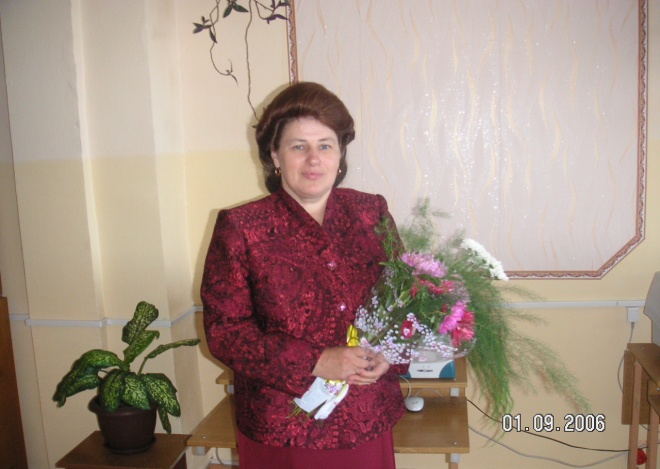 Татьяна в настоящее время продолжает своё литературное творчество, и мы надеемся, что её радостные строки скоро прочтут наши земляки, поклонники ее таланта.Хочется закончить проект словами автора:Ухожу и снова возвращаюсьК строкам…Тем, что были не написаны,Что ещё лишь бродятв моих мыслях.В сердце входят поступьюнеслышной,Очищаясь в немот дряни лишней,Как птенецот тухлой скорлупы.Я хочу,чтобы слова те былиЧисты,и просты,и не глупы…Используемая литература:1.Сборник стихов «Кружева» 2008 год.2. Альманах Истоки № 4 – 2006год. 3. Альманах Истоки №2-2007год.4. Книга-антология ИСТОКИ – 2015год.5. Сборник творчества школьников СЕМЬ ЦВЕТОВ РАДУГИ  2012 год.№ п/пНаименование мероприятияСроки1.Определение темы проектасентябрь2.Изучение литературыоктябрь3.Работа в архивеоктябрь4.Встреча с участниками проекта и интервьюированиеноябрь5.Работа над проектомдекабрь6.Защита проектаянварь7.Оформление проектаянварь